Школьное научное общество«Меридиан»Бондарева Любовь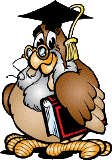 Школьное научное общество«Меридиан»Бриткина ТамараШкольное научное общество«Меридиан»Есаков АлексейШкольное научное общество«Меридиан»Ефимов ИльяШкольное научное общество«Меридиан»КальяновАлексейШкольное научное общество«Меридиан»ЛапинСергейШкольное научное общество«Меридиан»МедведевРоманШкольное научное общество«Меридиан»ПестереваЯнаШкольное научное общество«Меридиан»ЦимбалюкАртём